باسمه تعالی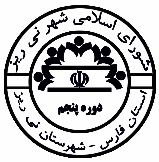 شورای اسلامی شهر نی ریزحاضرین در جلسه  :  مسعود لایقمند , اصغر ماهوتی , احمد پاک نژاد , محمد رضا شاهمرادی , سجاد شاهسونی , شماره196/ص/1397تاریخ1397/07/02پیوستنداردعنوان جلسهبررسي نامه هاي واردهبررسي نامه هاي واردهبررسي نامه هاي واردهنوع جلسهعاديشماره جلسه80تاریخ جلسه1397/07/01ساعت شروع19:30دستور جلسهتصمیمات اتخاذ شدهامضا کنندگان